Муниципальное  бюджетное дошкольное образовательное учреждение №5 «Колокольчик» г. ЗубцовПроект в подготовительной группе«Народные промыслы РОССИИ »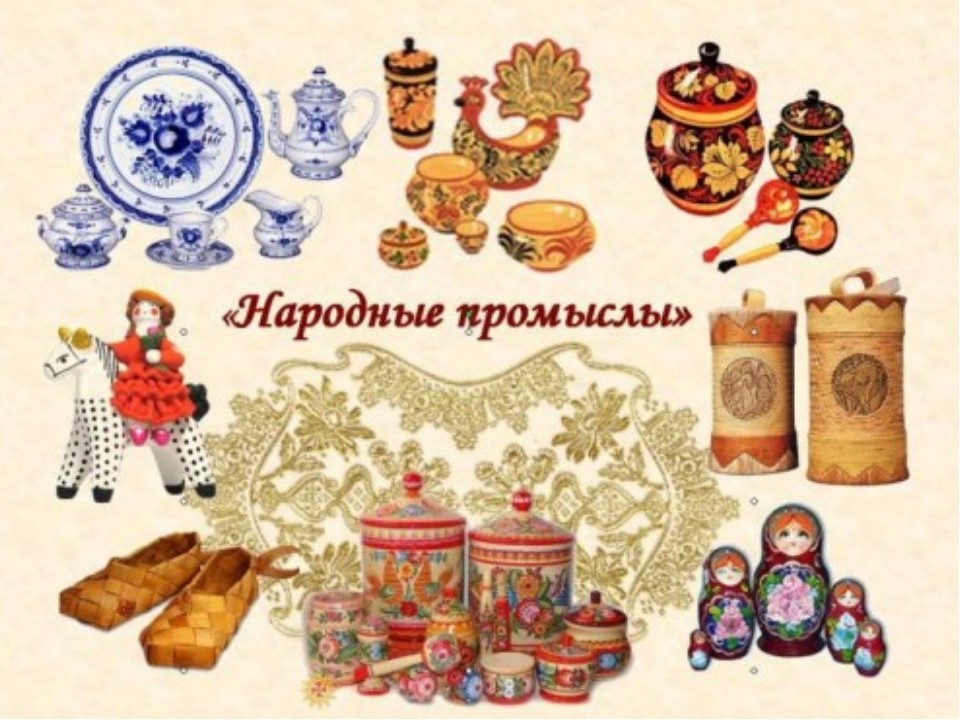 Автор: Комиссарова Л. С.Тип проекта:  познавательно - творческийАктуальность проекта:  О роли и значении народного декоративного искусства в воспитании детей писали многие ученые. Они отмечали, что искусство пробуждает первые яркие, образные представления о Родине, ее культуре, способствует воспитанию чувства прекрасного, развивает художественные способности детей. Развивая и обогащая мир ребенка, привнося в это развитие элементы духовной культуры, мы тем самым способствуем развитию патриотических чувств наших детей. Предметы, окружающие ребенка с детства, пробуждающие в его душе чувство красоты и восхищения, должны быть национальными. Тогда с детства наши дети будут гордиться своей страной, любить ее, оберегать ее природу, соблюдать традиции и обычаи своего народа,  формируя при этом свой собственный художественный вкус.Цель проекта:  формирование у детей познавательного интереса к русской народной культуре через ознакомление с народными промыслами русского народа и приобщение к народному творчеству.Задачи проекта: - Познакомить детей с декоративно прикладным искусством-  с гжелью,   хохломской, дымковской, городецкой , филимоновской росписью  и промыслом;- Научить детей ориентироваться в различных видах росписи;- Содействовать развитию речи ребенка: обогащать словарь, повышать выразительность речи;- Развивать творческое воображение, внимание, мышление, зрительную память, умение анализировать.- Развивать навыки художественного  творчества детей.- Воспитывать любовь к русскому прикладному искусству, уважение к работам народных  мастеров.Ожидаемые результаты: Мы полагаем, что участие в  проекте  будет интересно и познавательно как   детям, так и родителям.Мы надеемся, что у детей будут   сформированы представления о разных видах росписей предметов, как народном наследии и нравственных ценностях. Проведенная работа будет способствовать формированию и развитию художественных способностей  воспитанников в дальнейшей жизни.    Участники проекта: дети подготовительной группы, воспитатели.Срок реализации:  краткосрочный  (1 неделя)Этапы реализации проектаПодготовительный  этап: Подготовка презентаций по ознакомлению детей с народными промыслами;Подбор наглядных и дидактических материалов (тематические картинки, плакаты с элементами росписи);Подготовка картотеки хороводных и подвижных народных игр;Подбор произведений фольклора, стихов на тему народных промыслов;Подготовка материалов для организации творческой деятельности детей.Основной этап: Заключительный этап Результативность проекта:  Тема декоративно-прикладного искусства в детском саду очень интересна и многогранна, она помогает развить не только творческую личность, но и воспитывает добропорядочность в детях, любовь к родному краю, к своей стране в целом. Опыт работы  с детьми показал, что детей привлекают произведения народного искусства, они легко воспринимаются детьми. Они не только называют предметы быта старины, но и понимают их назначение, правильно называют виды народного декоративно-прикладного искусства и знают особенности того или иного промысла; умеют передавать свои знания о промыслах в разных видах продуктивной деятельности (рисование, лепка, аппликация).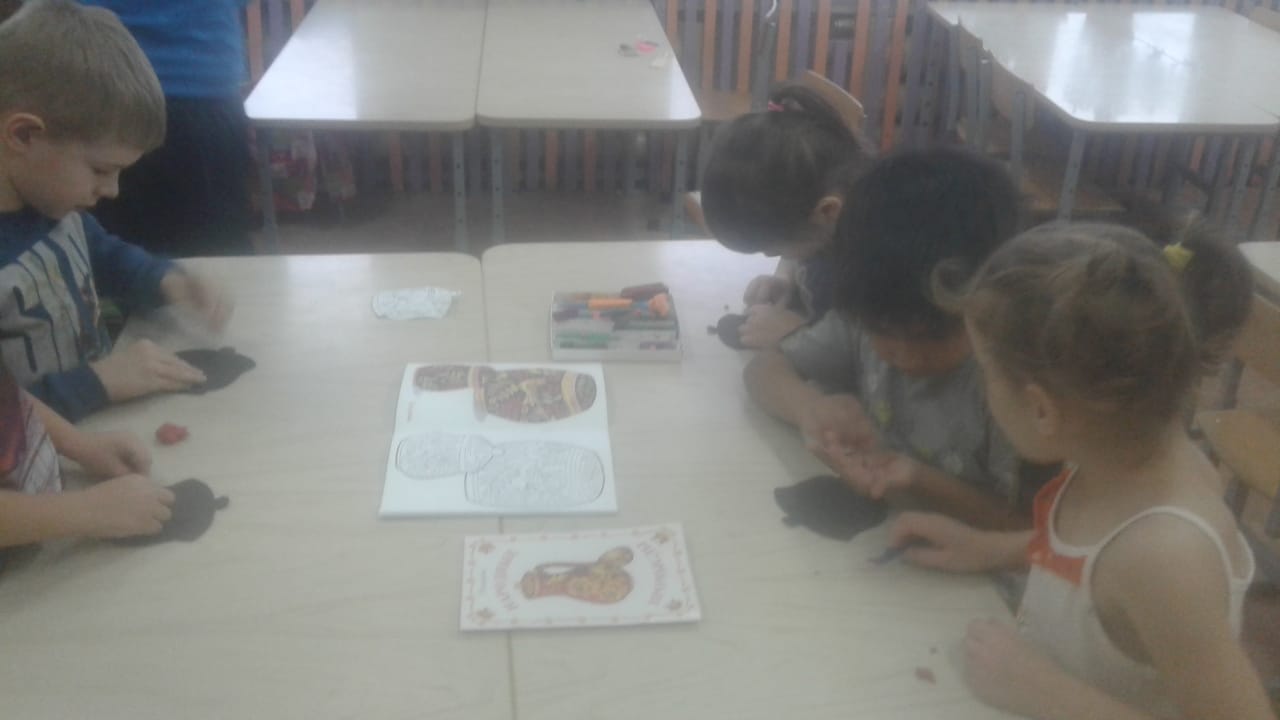 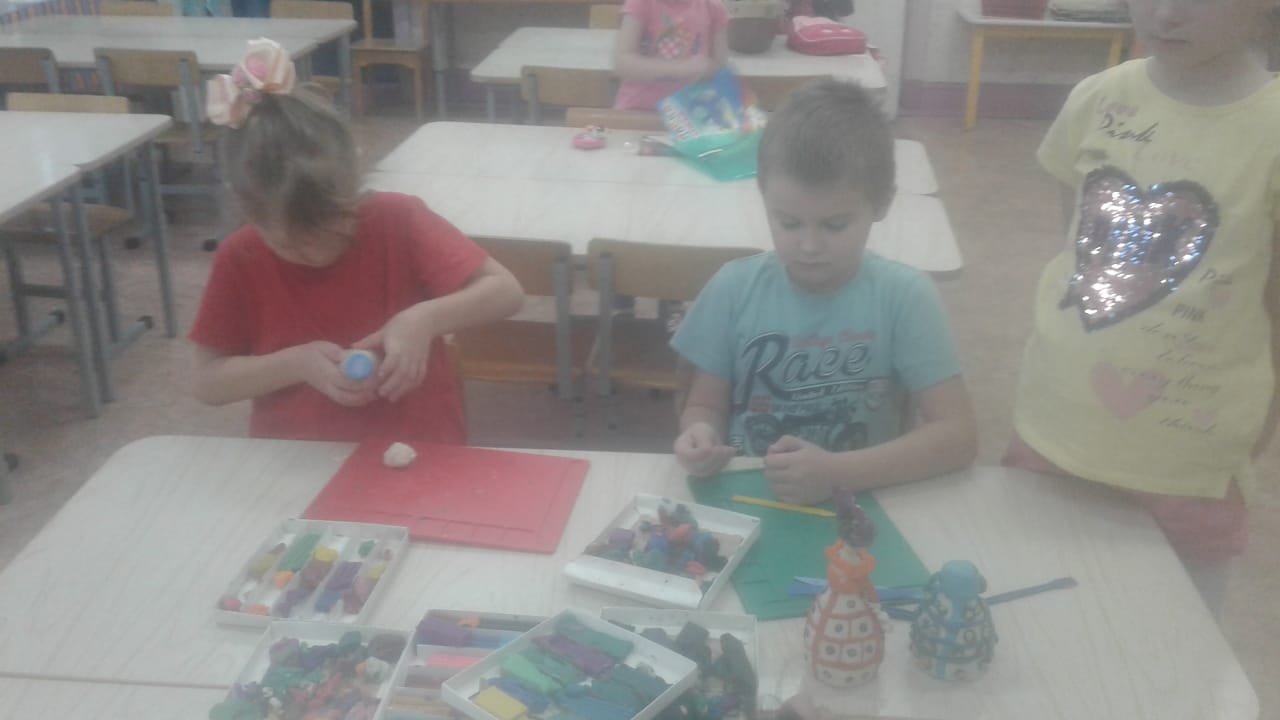 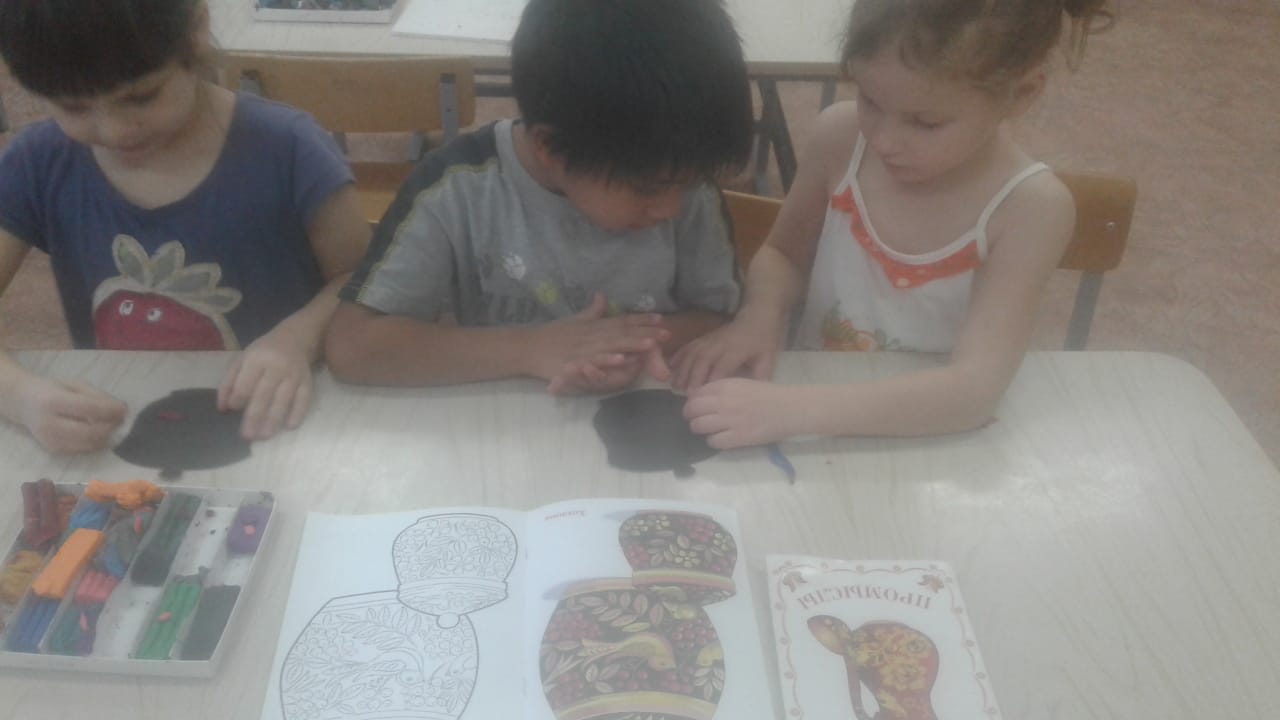 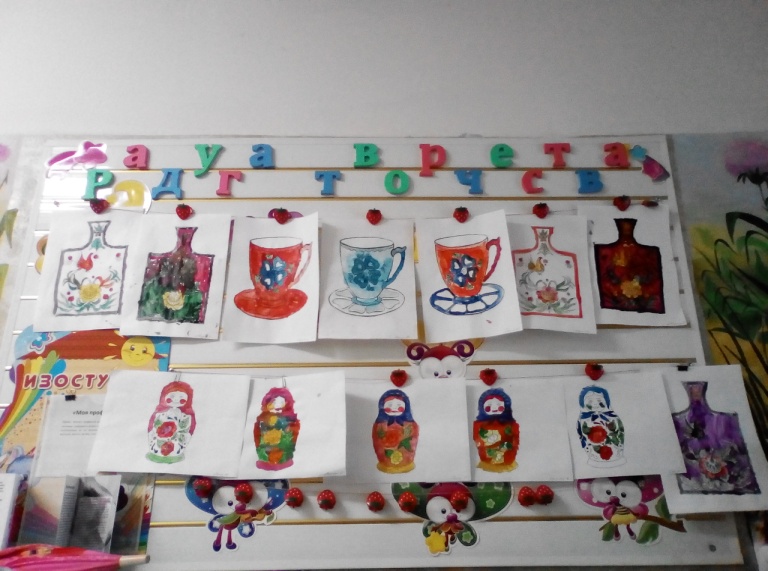 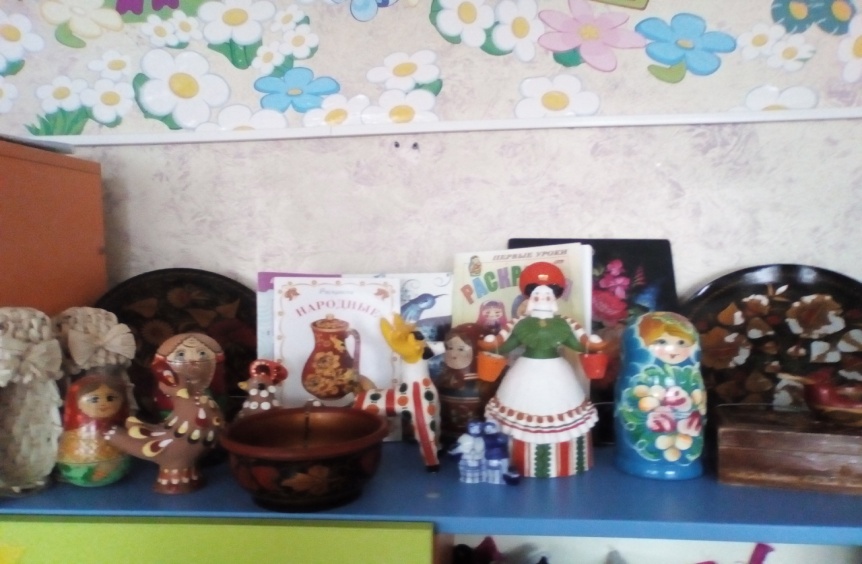 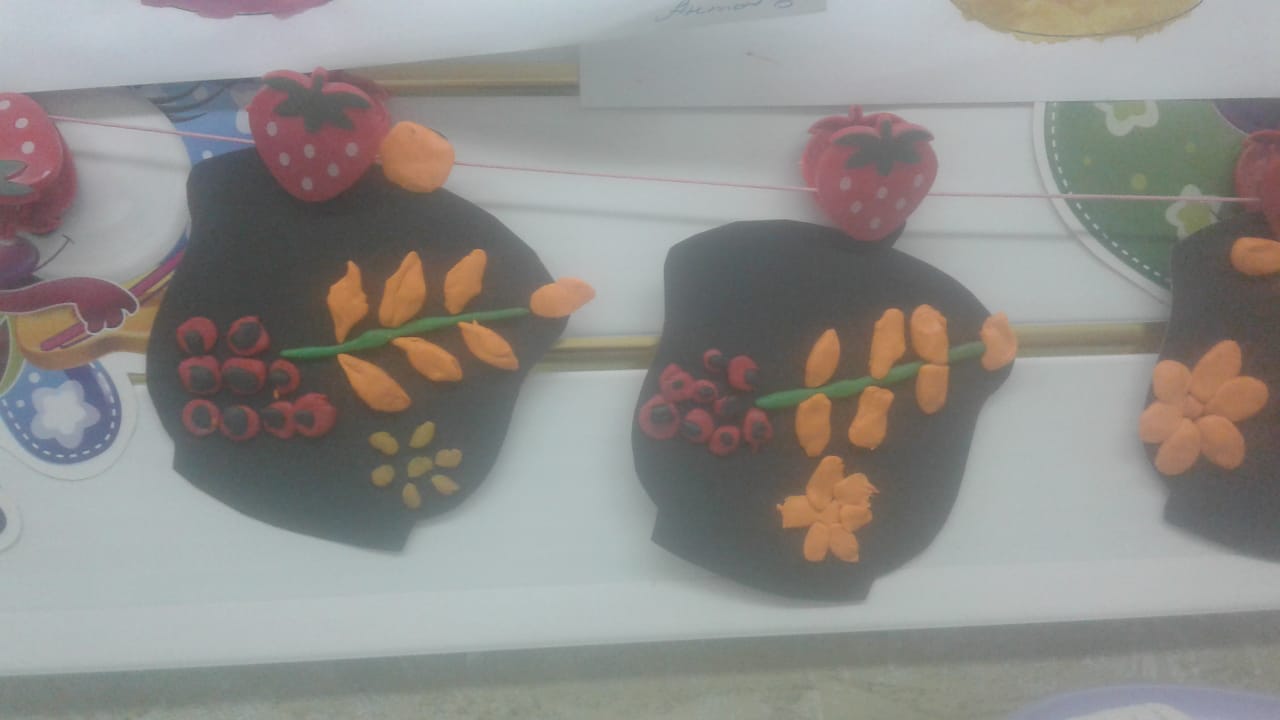 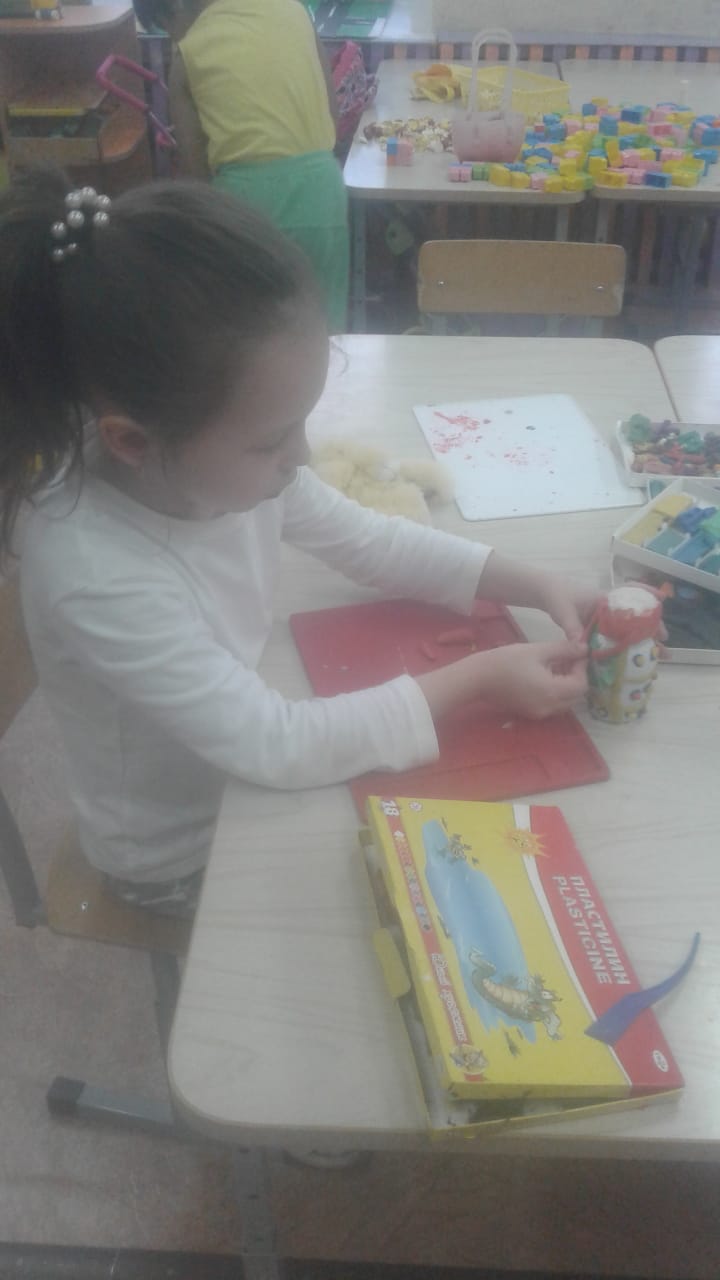 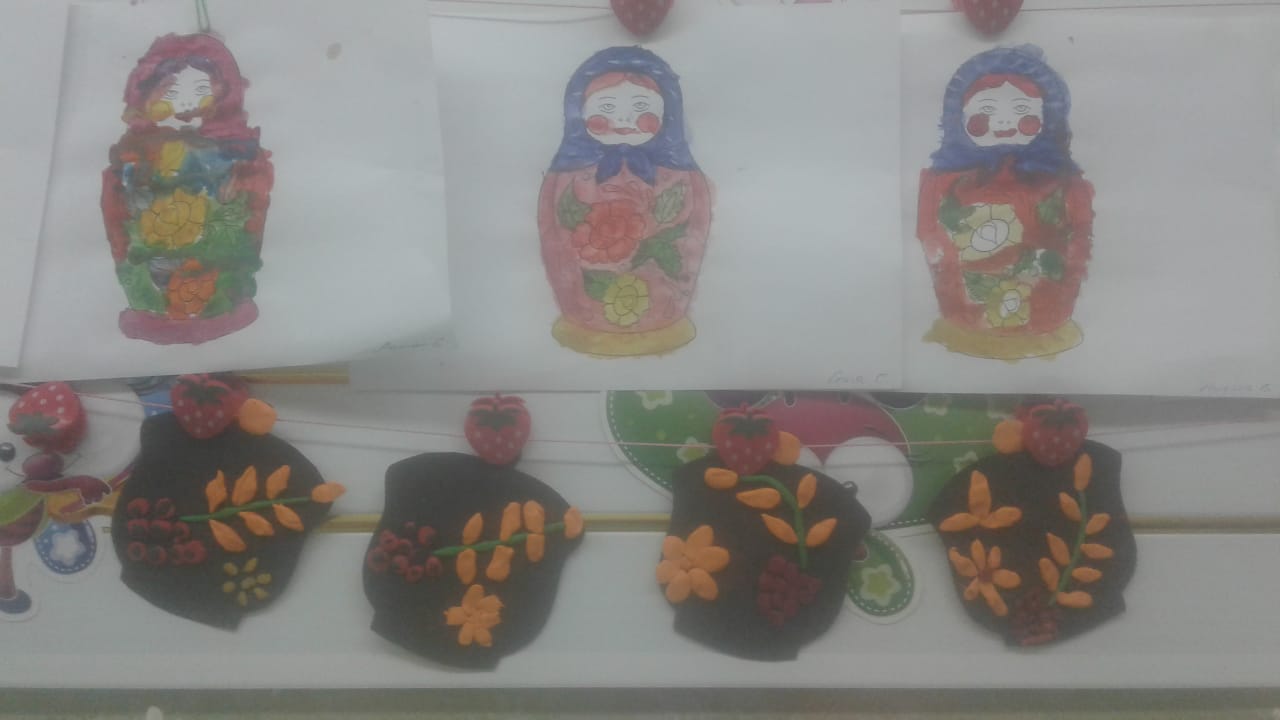 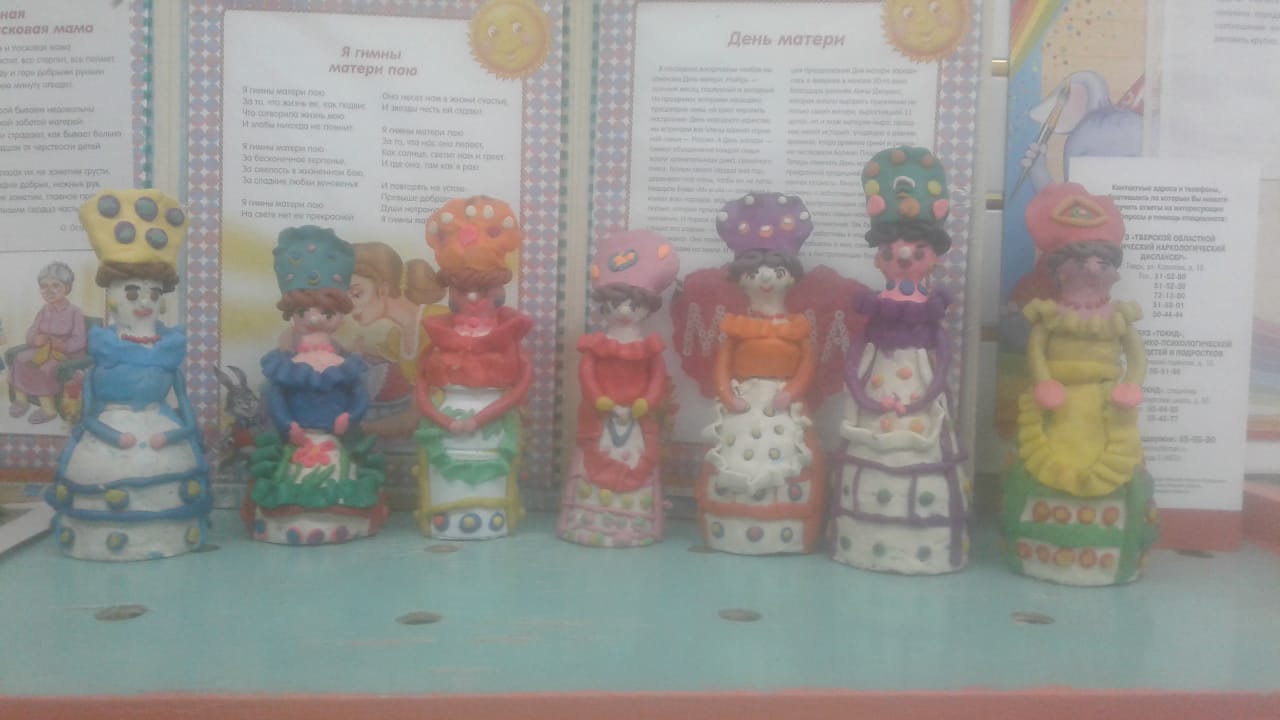 Работа с детьмиПознавательноеразвитиеТематические беседы: - « Что такое хохлома?»- « Дымковские мастера»- «История возникновения городецкой росписи»- «Гжель сине-голубое чудо»-«Филимоновские игрушки -свистульки»-«Древние обереги».НОД «Знакомство с русскими народными промыслами»Просмотр презентаций: «Чудо филимоновских свистулек», «Дымковские мастера», «Золотая хохлома», « Сине-голубое чудо».Рассматривание альбомов и наглядно-демонстрационного материала.Социально-коммуникативноеразвитиеДидактические игры: - «Платье для барышни»;- «Обведи и раскрась»;-«Найди пару»-«Угадай и расскажи»Сюжетно-ролевые игры:«Угостим матрешек чаем»,  «Салон красоты».Чтение художественной литературыЧтение стихов: В. Набоков «Хохлома», Ю. Николаева «Чаша», М.Г.Смирнова «Дымка», А.Дьякова «Веселая дымка»,  чтение отрывка из книги Н.Бедник «Хохлома».Художественно-эстетическое развитиеРисование: « Кокошник для Царевны-лебедь»  «Хохломская роспись», «Гжельская чашка», рисование матрешек, раскраски по темеЛепка/ аппликация: из пластилина  «Городецкие лошадки», «Дымковская барышня», Лепка из теста аппликация «Городецкая дощечка», «Чудо валенки» Физическое развитиеПодвижные  и хороводные народные игры : «Гуси-Лебеди», «Игра с лентой», «Заря», «Каравай», «У Миланьи , у старушки».Гимнастика после сна «Неваляшки»-Подведение итогов проекта- Создание выставки «Виды росписей»